Руководителям территориальных органов федеральных органов исполнительной власти, органов исполнительной власти Брянской области, органов местного самоуправления и организаций(по списку)Экстренное предупреждение Информирую Вас о том, что  по данным ФГБУ «Брянский ЦГМС» с 21:00 24.09.2018 до 21:00 25.09.2018 на территории Брянской области прогнозируются порывы ветра до 18 м/с.В результате данных погодных условий возрастает вероятность возникновения ЧС (происшествий), связанных с:- обрывом линий связи и электропередач.- обрушением слабоукреплённых и ветхих конструкций (широкоформатных рекламных щитов) и повреждения кровли зданий, падения деревьев, с возможным травмированием населения и нанесением вреда имуществу;- нарушением в работе транспорта, авиации;- ухудшением дорожных условий;- нарушение в работе жилищно-коммунальных служб.В целях предупреждения возможных чрезвычайных ситуаций ФКУ «ЦУКС ГУ МЧС России по Брянской области»  рекомендует провести следующие мероприятия в части касающейся:1. Данную информацию довести до подведомственных организаций и подчиненных учреждений и населения через имеющиеся системы оповещения и СМИ.2. Организовать функционирование сил и средств звеньев ФиТП РСЧС в режиме «ПОВЫШЕННАЯ ГОТОВНОСТЬ», спланировать дополнительные силы и средства для оперативного реагирования на ЧС (происшествия).3. Довести до руководителей органов местного самоуправления (руководителей объектов экономики) информацию о сильном ветре.4. Провести проверку готовности местных систем оповещения населения в муниципальных образованиях.5. Уточнить обеспеченность материально-техническими ресурсами, техническое состояние материально-технических средств.6. Принять дополнительные меры к обеспечению бесперебойного функционирования всех систем жизнеобеспечения и объектов социальной сферы, коммунальных служб, систем энергоснабжения.7. Усилить пропаганду среди водителей по соблюдению дисциплины, скоростного режима на дорогах и повышению бдительности.8. Поддерживать в готовности силы и средства ЖКХ, энергоснабжающих организаций, к ликвидации аварий и чрезвычайных ситуаций на объектах жизнеобеспечения.9. Проверку готовности резервных источников питания, в первую очередь на объектах ПОО, СЗО и с непрерывным производственным циклом.10. При возникновении предпосылок ЧС, немедленно принимать меры по их ликвидации и информировать об этом дежурного диспетчера ЦУКС.11. Организовать уточнение и корректировку планов предупреждения и ликвидации ЧС.12. При возникновении предпосылок ЧС, немедленно принимать решение о введении соответствующих режимов функционирования звеньев ТП РСЧС, осуществлять реагирование на ЧС (происшествия), проводить оповещение населения. О проводимых мероприятиях  информировать дежурного диспетчера «ЦУКС ГУ МЧС России по Брянской области» по тел. 8(4832) 74-05-05.ЕДДС МО до 14:00 24.06.2018 доложить в  ФКУ «ЦУКС ГУ МЧС России по Брянской области» по тел. 8(4832) 74-05-05 о получении экстренного предупреждения.Главное управление МЧС России по Брянской области настоятельно рекомендует:В условиях непогоды, обходите рекламные щиты и шаткие строения.По возможности, переждите непогоду в капитальном строении. Автомобиль паркуйте в гараж, или специально отведенных местах на безопасном расстоянии от деревьев, рекламных щитов. Будьте внимательны, осторожны и взаимовежливы!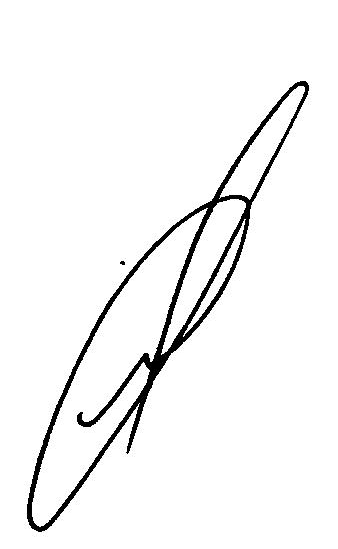 Заместитель начальника центра(старший оперативный дежурный) капитана внутренней службы                                                                      М.Ю.СбоевА.Ю. Овчинников8(4832) 599-112,  доб. 612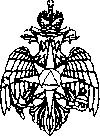 МЧС Россиифедеральное казенноеучреждение«ЦЕНТР УПРАВЛЕНИЯВ КРИЗИСНЫХ СИТУАЦИЯХглавного управления МЧС РОССИИПО БРЯНСКОЙ ОБЛАСТИ»(ФКУ «ЦУКС ГУ МЧС Россиипо Брянской области»)г.Брянск, ул. Дуки 59, 241007Тел.: 64-25-81 Факс: 64-63-79Е-mail: cuks.mchs32@yandex.ru24.06.2018 №       -1-8